المحاضر:د.  سناء الخوالدة منسق المادة:........................  الممتحن الداخلي:.................... اسم المادة.......مقدمة في علم النفس.............رقم المادة:....................الامتحان : منتصف الفصل الفصل:....الصيفي... السنة:......2022/2023.............التاريخ:......29/8/2022................. وقت الامتحان:.......8_9...............تعليمات الامتحان:عدد الاسئلة:........4....مجموع العلامات:......30............الرجاء الاجابة على جميع الاسئلةالرجاء كتابة الاجابات بخط واضح ومراعاة قواعد الكتابةالمفاهيم الاساسيةالأهداف: تقييم الحد الأدنى من المعرفة والمهارات عند الطلبةالأسئلة :4، 1حل المشكلات المألوفةالأهداف: تقييم معرفة الطلبة للمفاهيم  الأساسية للمادة ومحاولة حل المشكلات المألوفةالأسئلة: 1، 3حل المشكلات غير المألوفةالأسئلة: 2الأهداف: تقييم قدرة الطلبة على حل المشكلات المألوفة بسهولة وإقدامهم على حل المشكلات غير المألوفة         تقييم قدرة الطلبة على استخدام أساليب منطقية لتفسير اجاباتهم بطريقة واضحة ومترابطةالسؤال الأول : حدد الجمل الصحية من الجمل الخاطئة  مع تصحيح  الخطأ  في العبارات التالية  ( 13) علامات1_ حسب رأي فرويد جانب الشخصية الذي يعبر عن الغرائز والمكبوتات يسمى الأنا(  )2_  الاتجاه الذي يعطي قيمة لأجهزة الجسم الداخلية  هو الاتجاه الانساني(  )3_  يعتبر الجوع مثال على الدوافع الناشئة عند الإنسان(  )4_ يرى الاتجاه الإنساني أن الإنسان قادر على تحمل المسؤولية ( )5_ من اهم علماء الاتجاه التحليلي روجرز(  )6_الحاجة التي تقع اعلى هرم ماسلو هي الحاجة للانتماء( )7_ من الأمثلة على القدرات العقلية التخيل (  )8_ يرى فرويد أن  من محتويات اللاشعور  خبرات الطفولة( )9_ يهتم الاتجاه السلوكي  بالعمليات العقلية عند الانسان( )10_ مبدأ الاشراط الاجرائي السلوك محكوم بنتائجه ( )السؤال الثاني:أعط  مثال على  كل من العبارات  التالية: (10 ) علامات 1_ الدوافع الناشئة........                             2_ الدوافع الفطرية........3_ القدرات العقلية............4_ الغرائز...............5_ الحاجات عند ماسلو............ السؤال الثالث: وضح بالتفصيل  الاشراط الاجرائي  حسب تجربة  بافلوف (5) علاماتالمثير الشرطي................المثير المحايد...................المثير الطبيعي................الاستجابة الشرطية ............الاستجابة الطبيعية............السؤال الرابع : عرف مصطلح علم النفس تعريف واضح  علامتانعلم النفس.......................................................................................................................................................................................................................................QFO-AP-VA-009رمز النموذج :اسم النموذج : الإمتحان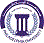 جامعة فيلادلفياPhiladelphia University1رقم الإصدار:   (Revision)الجهة المصدرة:  نائب الرئيس للشؤون الأكاديمية جامعة فيلادلفياPhiladelphia University7-3-2019تاريخ الإصدار:الجهة المدققة : اللجنة العليا لضمان الجودةجامعة فيلادلفياPhiladelphia University1عدد صفحات النموذج :الجهة المدققة : اللجنة العليا لضمان الجودةجامعة فيلادلفياPhiladelphia University